Встреча была полезной          Выбор профессии - это не просто «кем быть», это и определение будущего  и возможно, всей своей судьбы.   С 14.04.14 по 21.04.14 в КГУ «РАТК» проводилась «Неделя профориентации». В рамках  недели профориентации проводился  день открытых дверей для учащихся 9 классов района им.Г.Мусрепова.       Основная цель мероприятия – привлечение молодежи в КГУ «РАТК». На встрече дня открытых дверей  присутствовали учащиеся 9 классов Калиновской СШ, Рузаевской СШ, Чистопольской, Тахтабродской, Ковыленской, Ялтинской, Раисовской, Старобельской, Берликской, Чернобаевской, Сарадырской, Возвышенской, Ломоносовской, Андреевской  и других средних  и неполных школ.   Мероприятие открыл директор колледжа Мунько С.В. Он рассказал  о специальностях и условиях поступления в колледж, а также об особенностях и перспективах развития колледжа.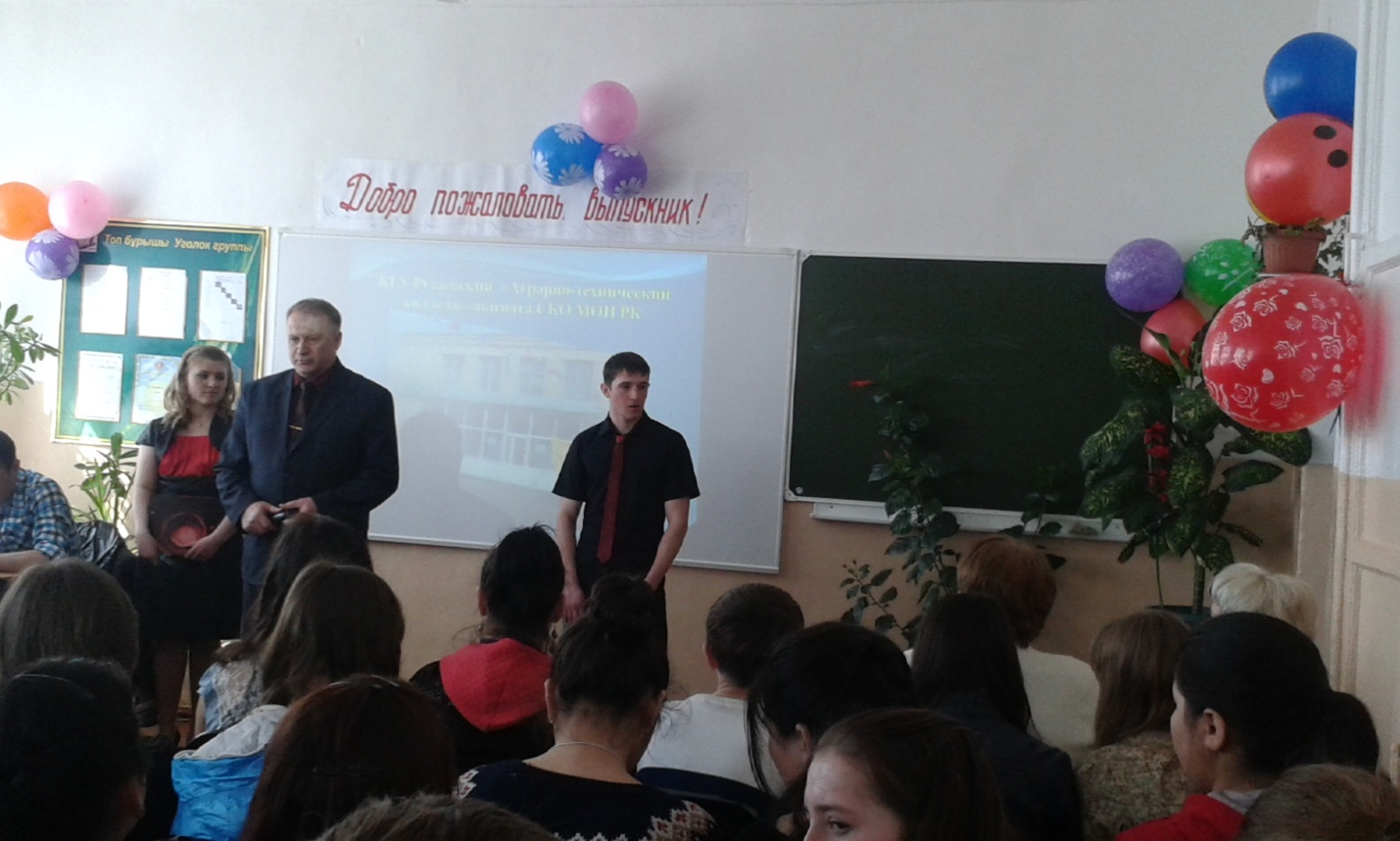 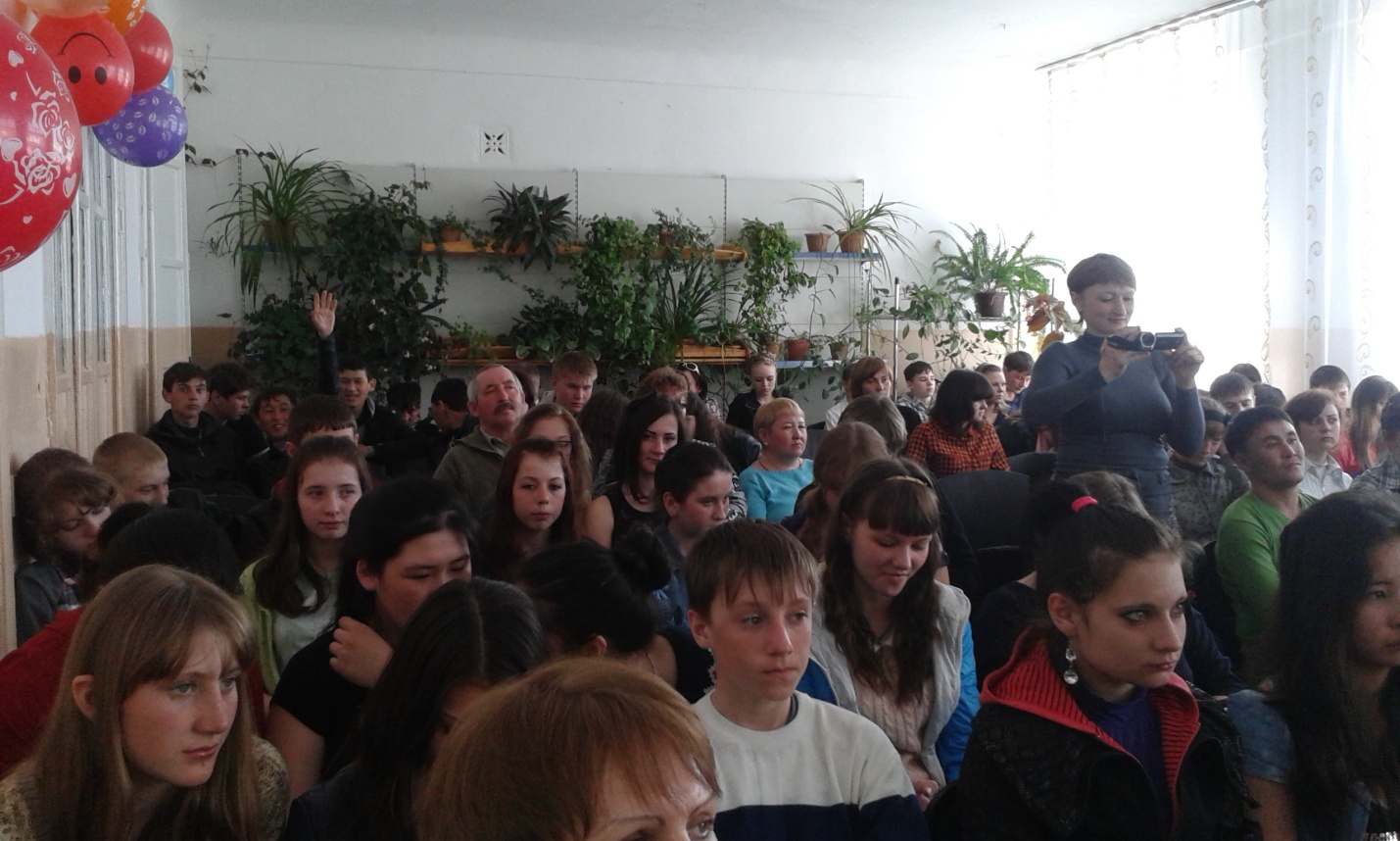      Заместителем директора по УПР Браун Ю.С.была организованна встреча учащихся школ со студентами  колледжа. 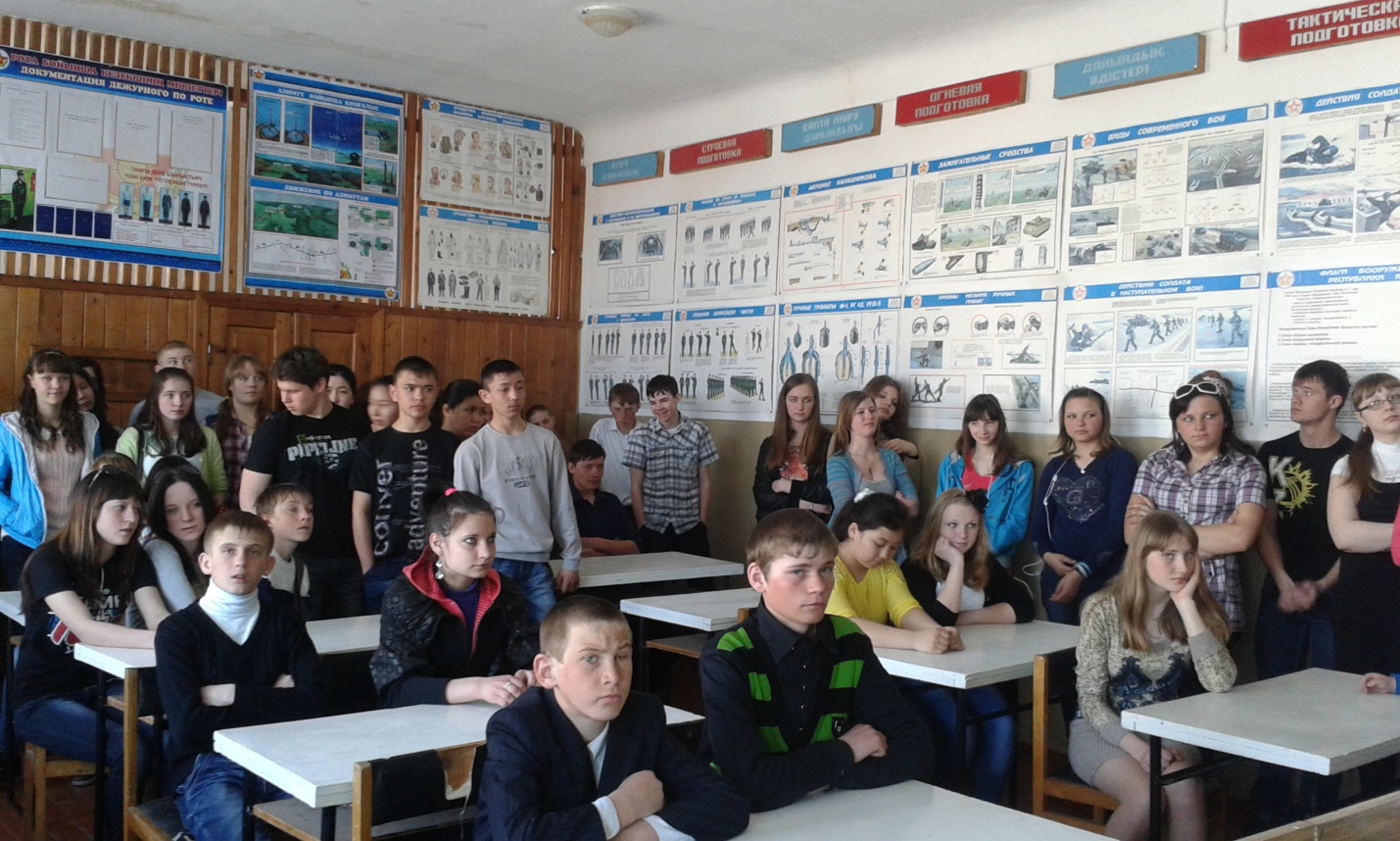         Во время встречи учащиеся  посетили  музей Боевой и Трудовой славы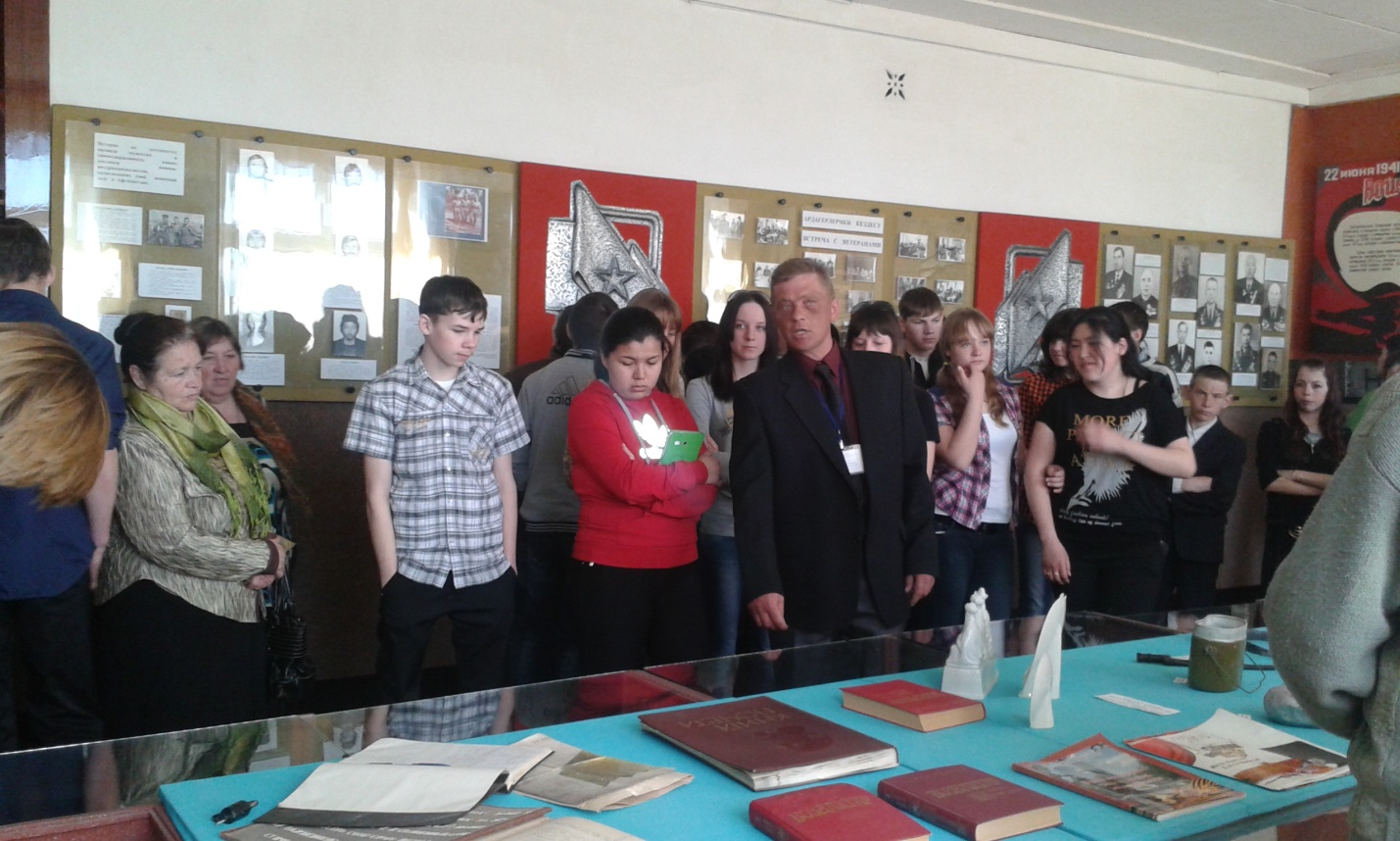  учебно-производственные площадки, материальную базу: лаборатории сельскохозяйственных машин и тракторов, 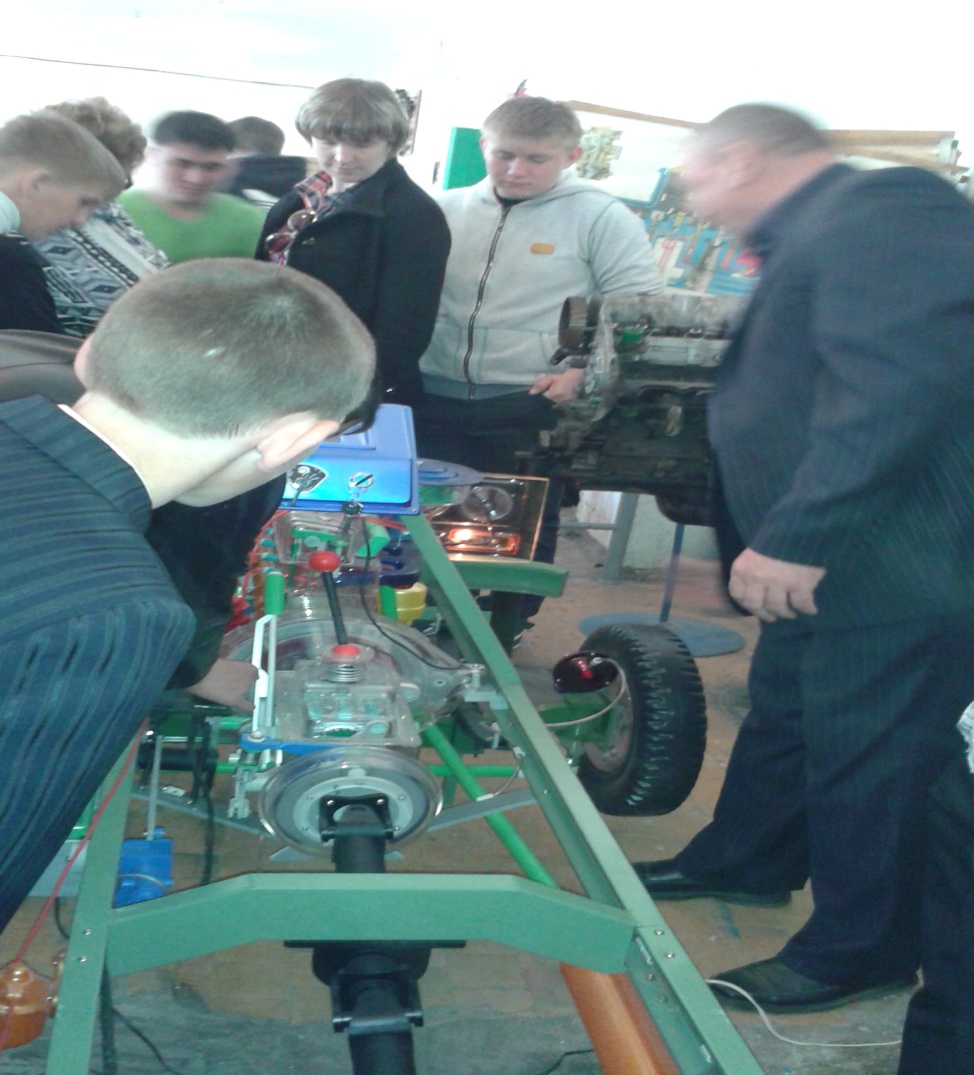 лаборатории слесарного дела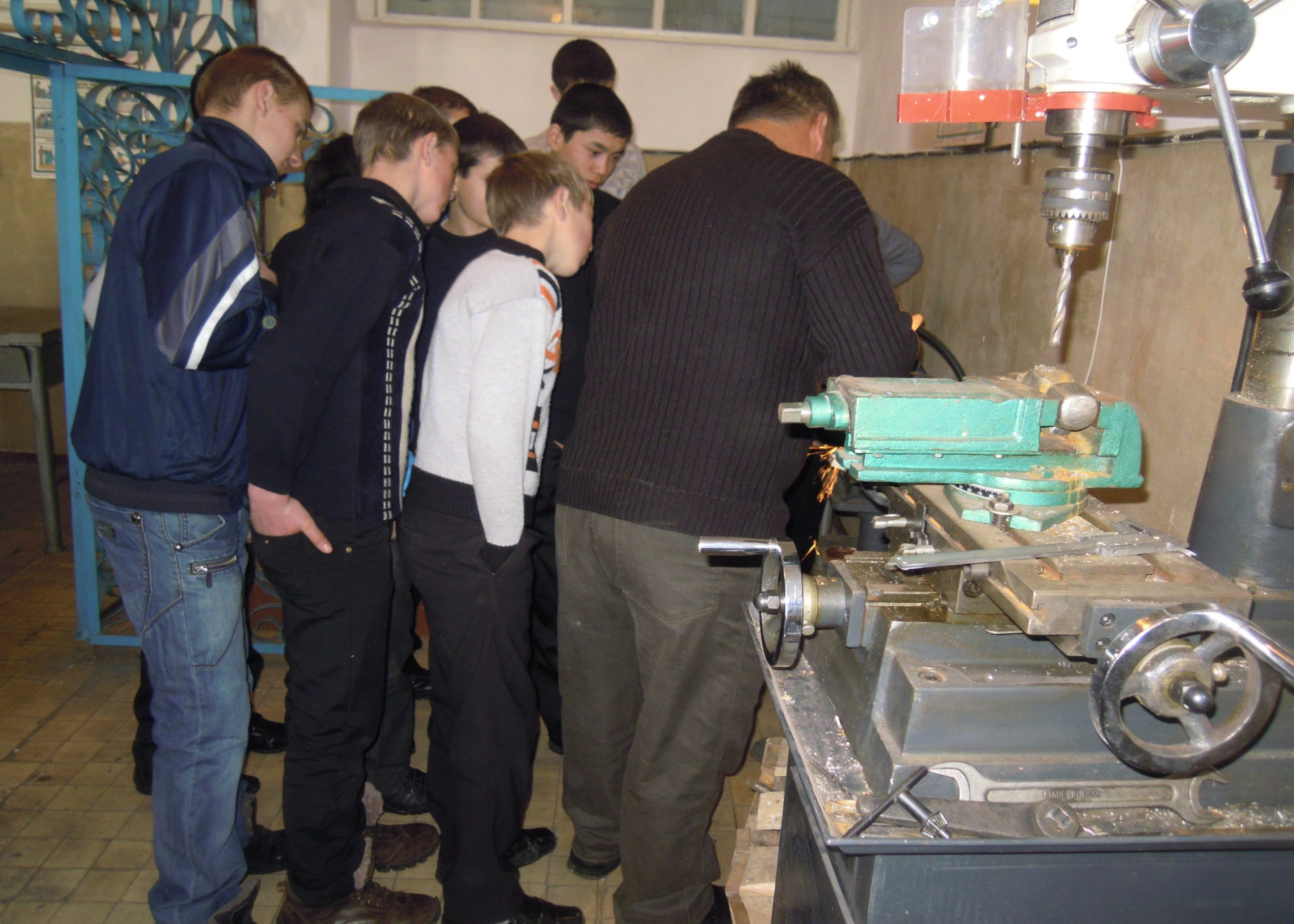 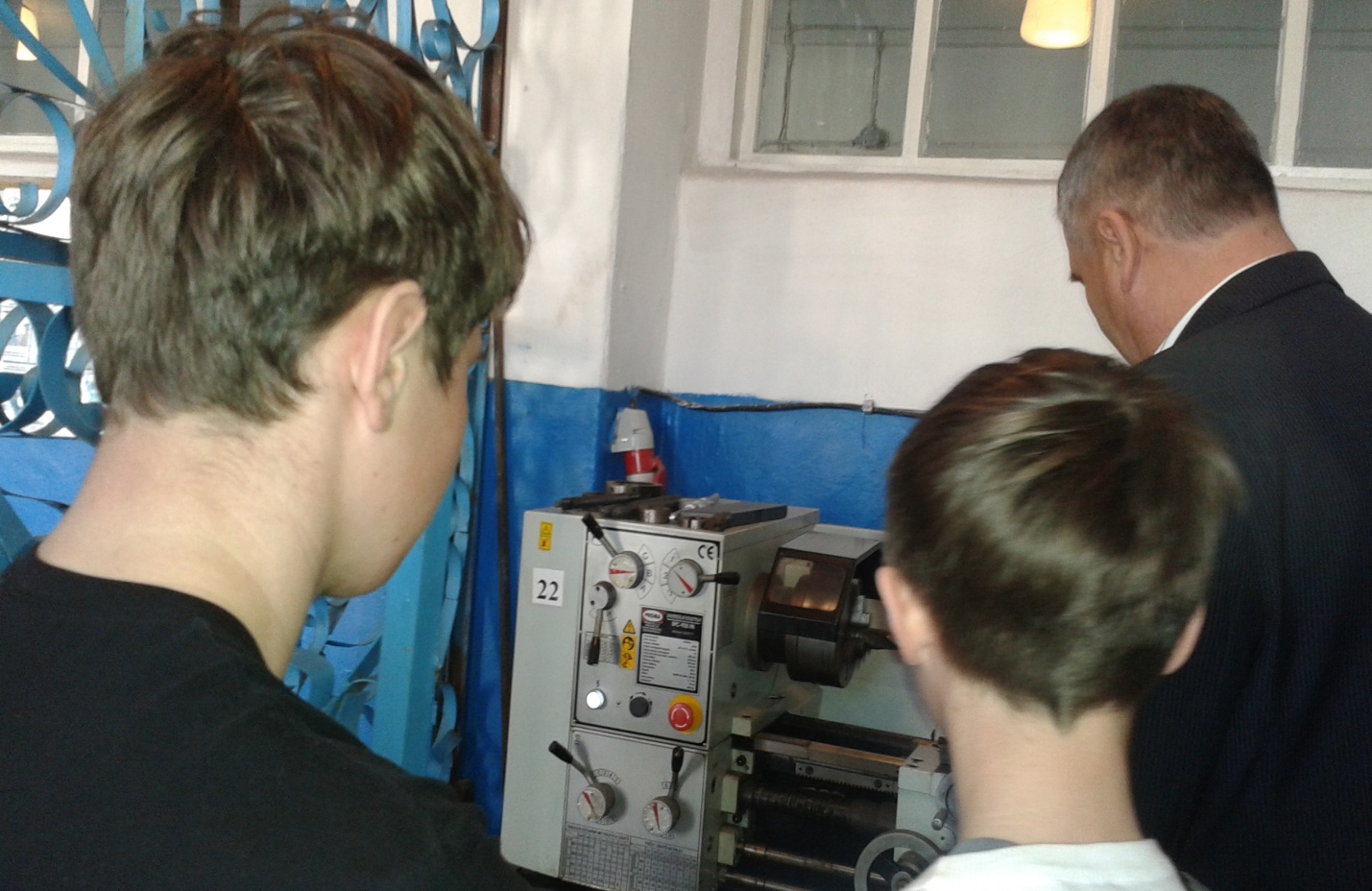 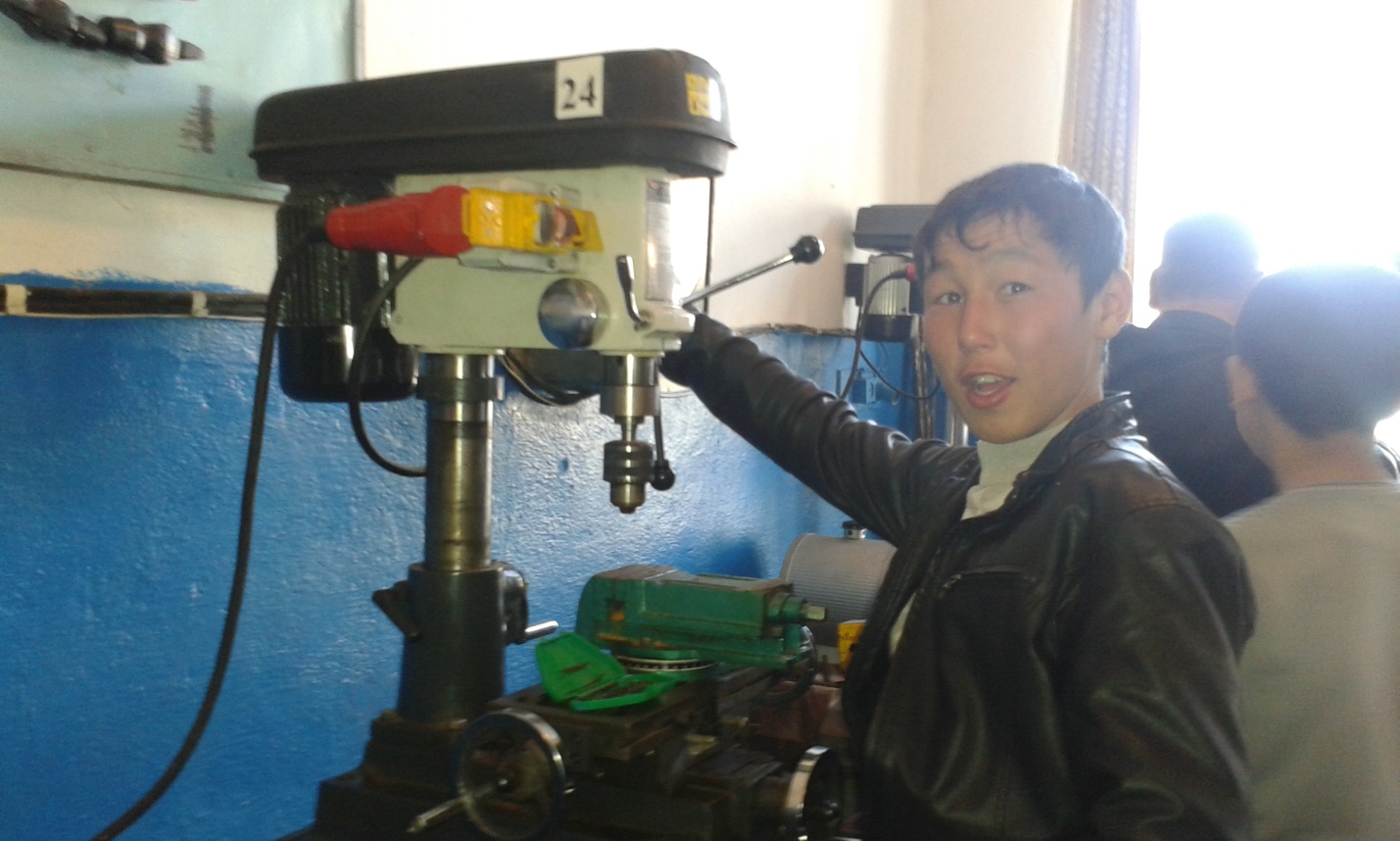    Юлия Сергеевна рассказала о главной изюминке нашего колледжа, которая является величайшей ценностью – это  производственная  практика  студентов, от которой получают огромное удовольствие,  условиях проживания в общежитии, о получении стипендии.       Более 154 учащихся  школ познакомились с профессиями, которые сегодня востребованы в районе.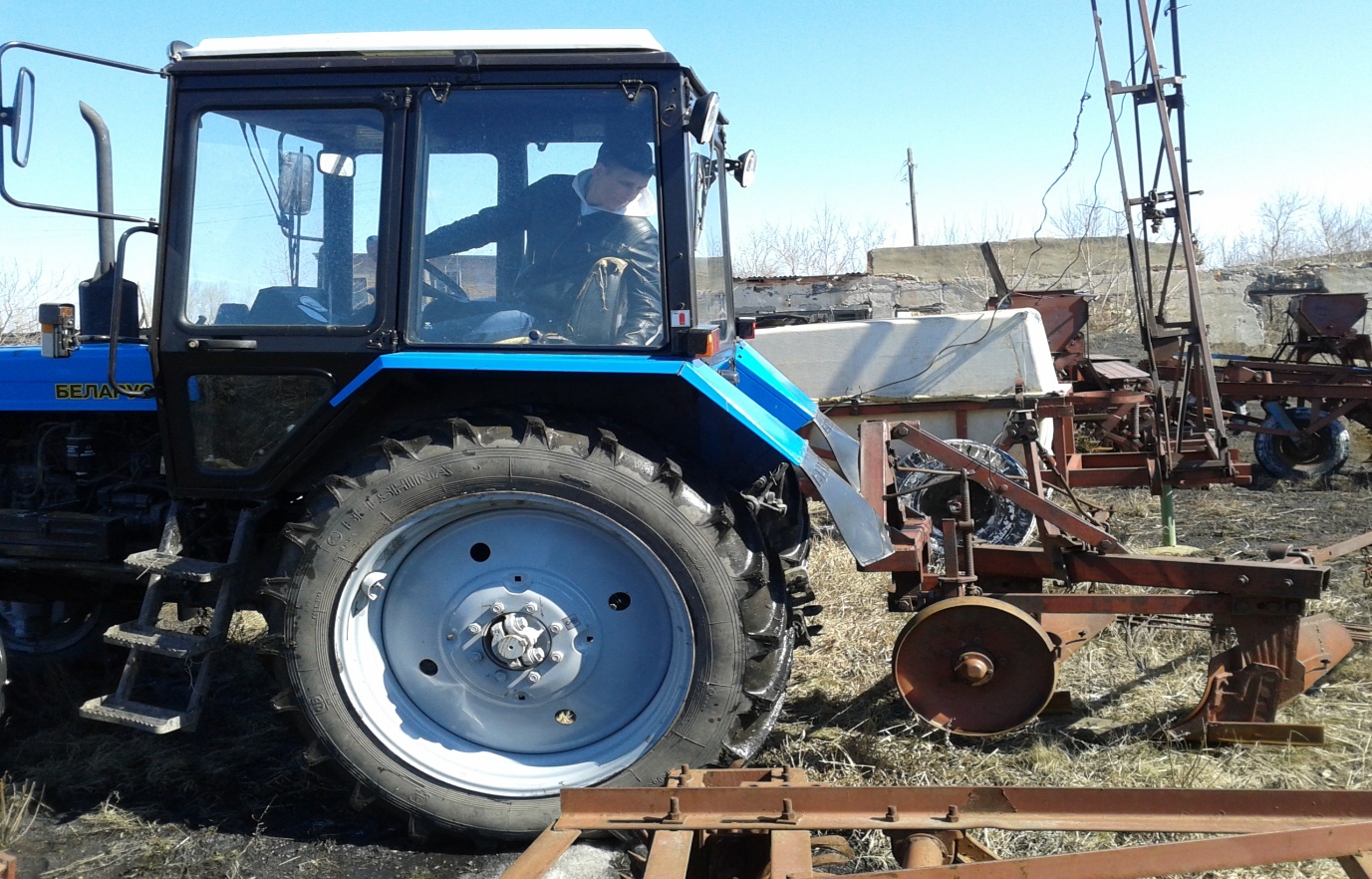 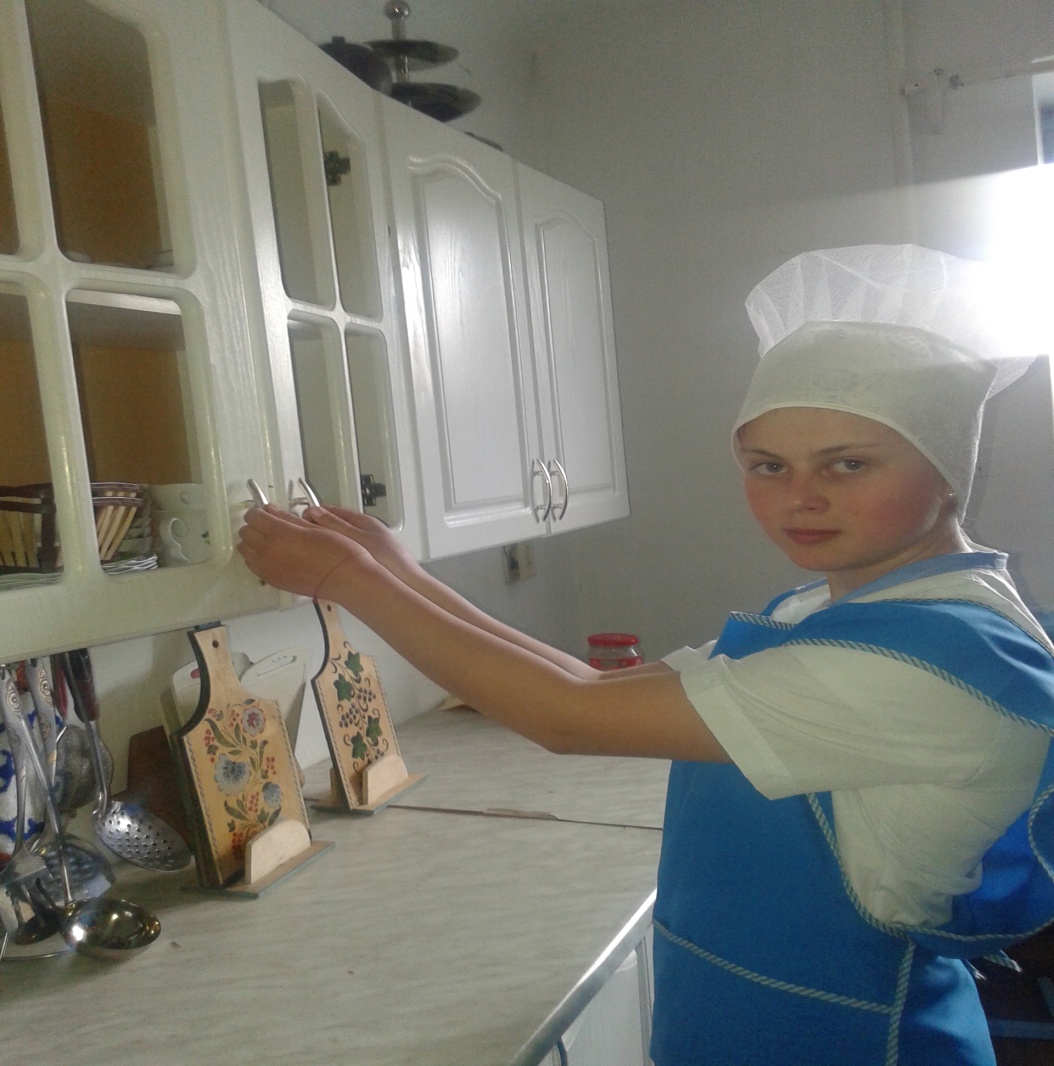    Самым интересным и запоминающим моментом был концерт агитационной бригады, которая  не только продемонстрировала   презентацию истории колледжа показали видеоролик, но и проявили хорошие организаторские способности,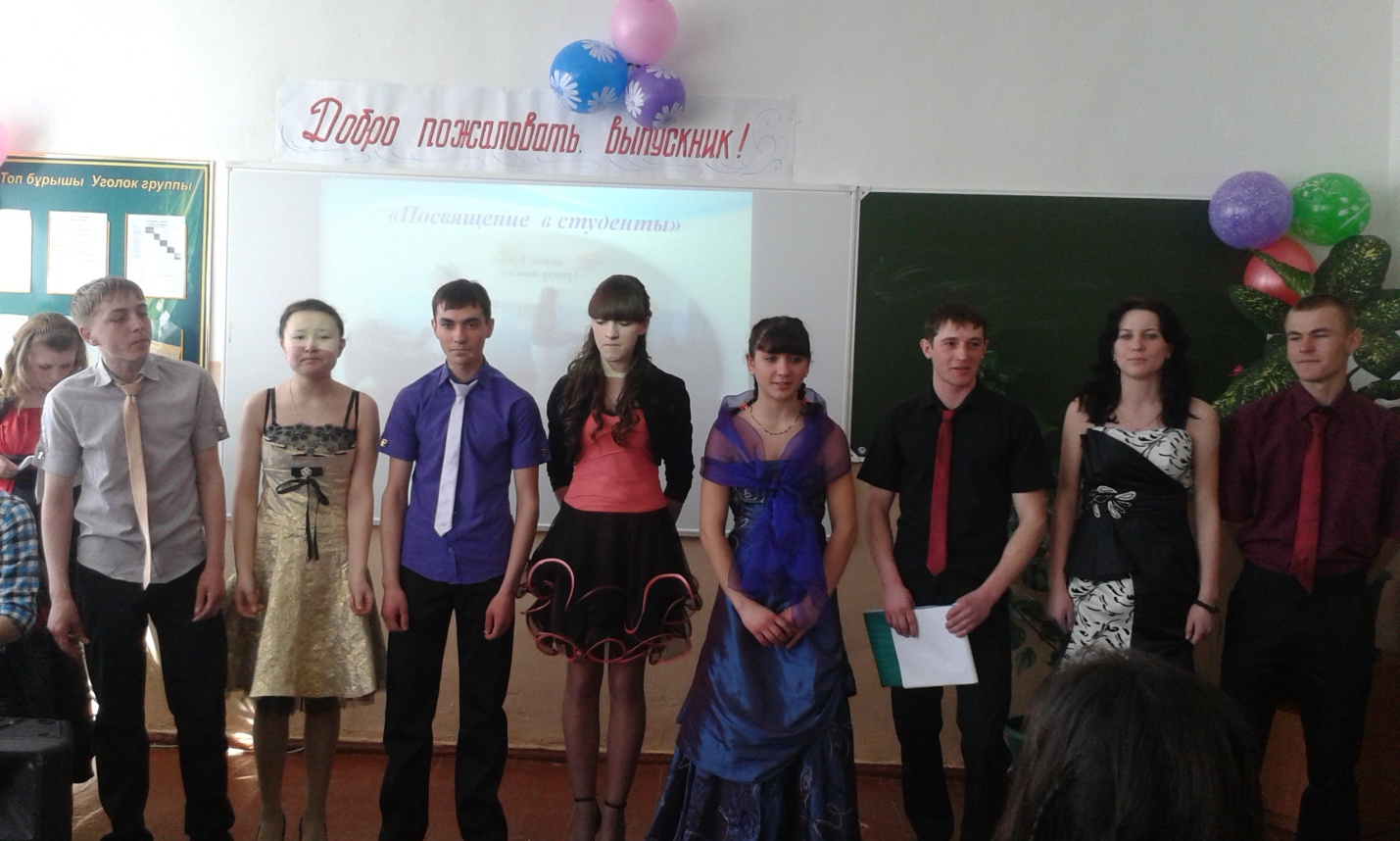   умение создавать творческую, дружескую атмосферу, что вызвало большой интерес у учащихся школ.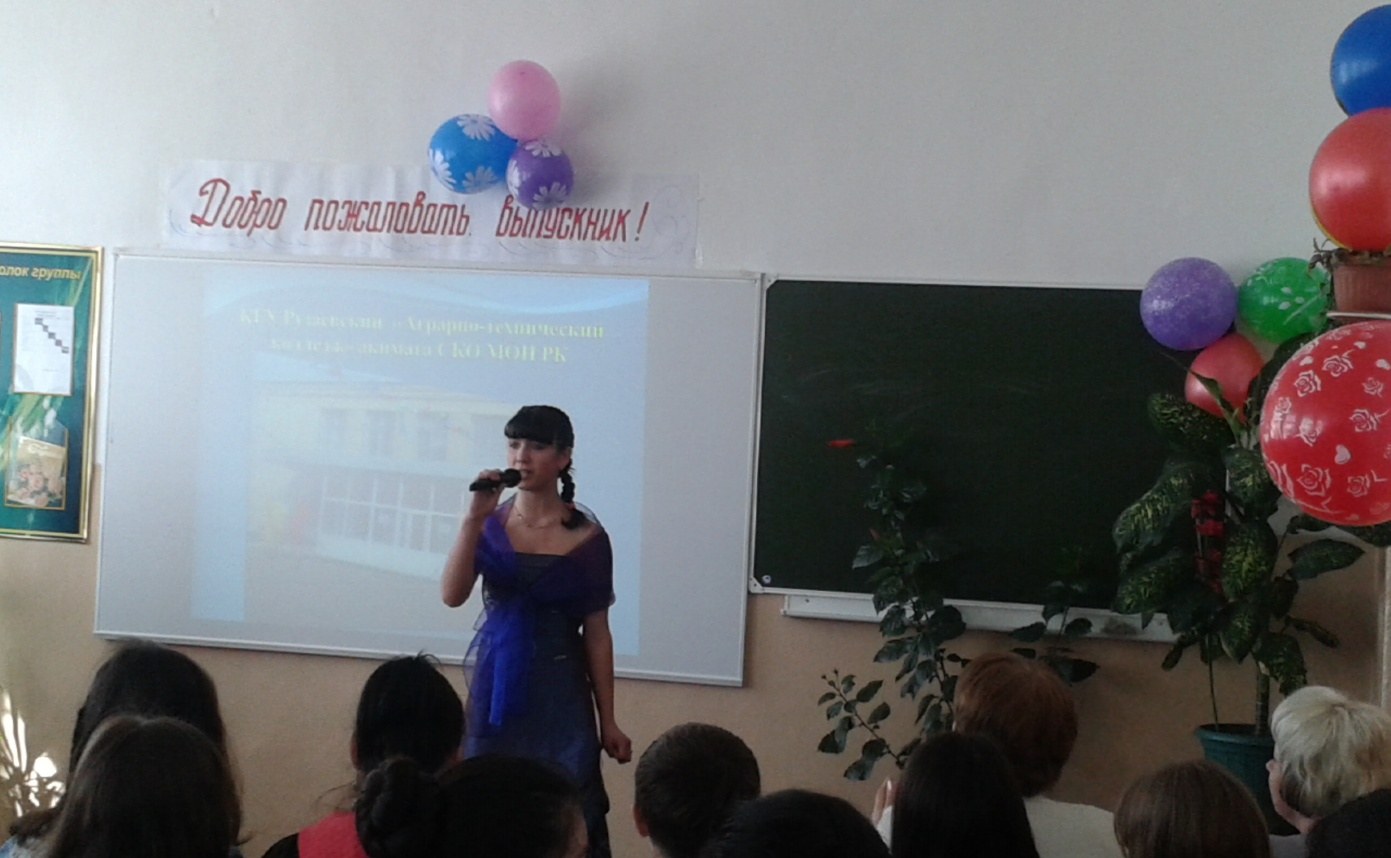 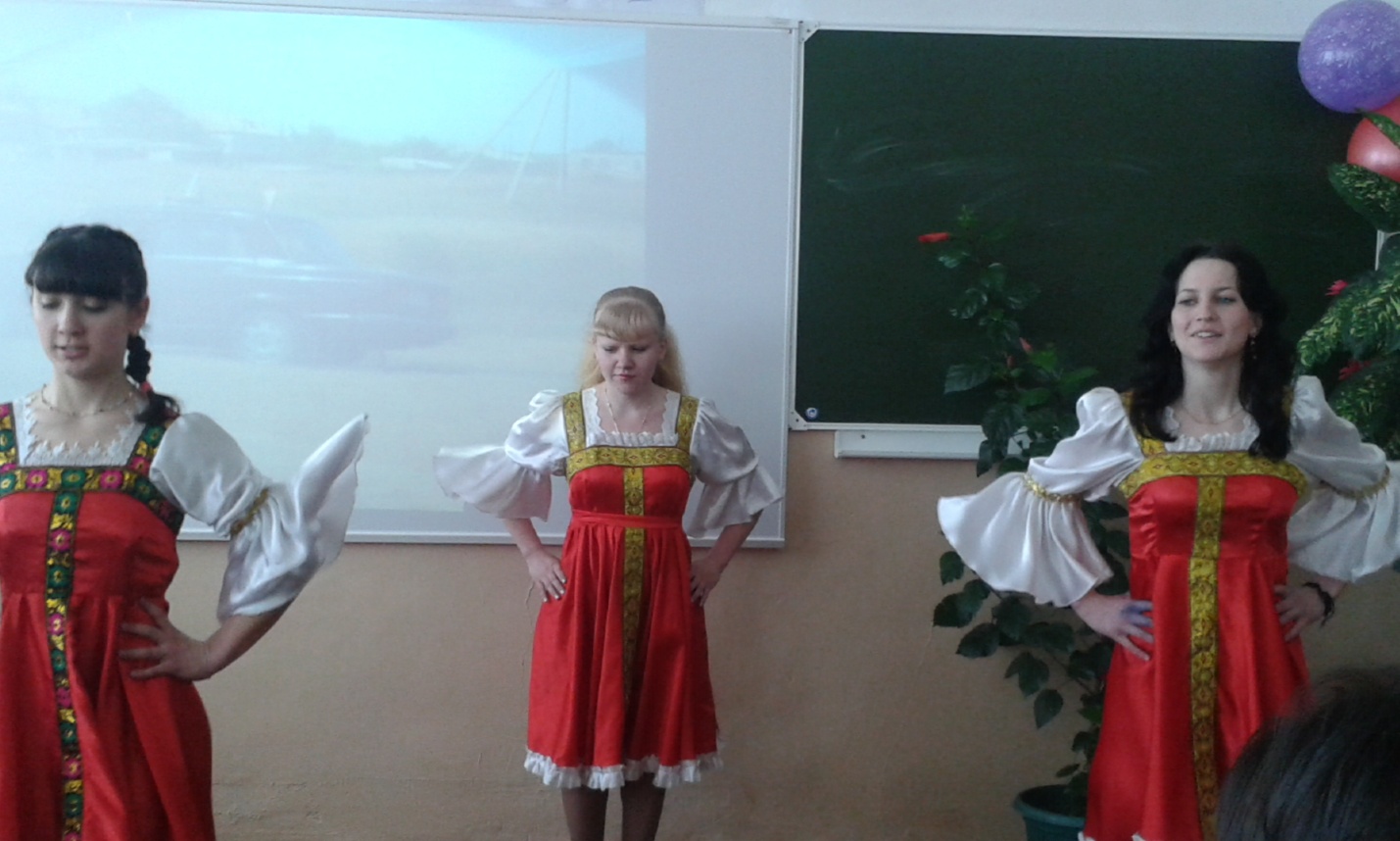 КГУ« Рузаевского аграрно-технического колледжа»Заместитель директора по ВР  И.Лих